Enrichment Lesson Plan Outline Day 6 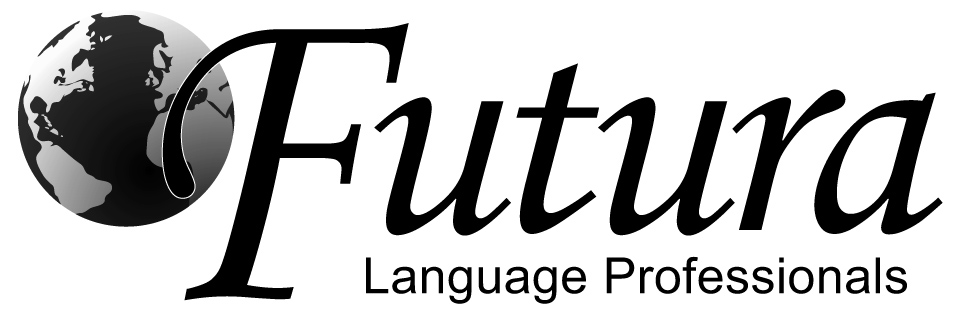 *This is a simplified lesson plan outline to reference during class.Class Greeting & IntroductionAttendance ProceduresName tags & Seating ArrangementLa Merienda (if applicable) & Notas CulturalesClassroom Management InformationStudent Responsibility PosterStar Chart with CertificatesAttention GetterPuppet Introduction & GreetingsGreeting Song & Conversation practiceDays of the week practice and puppet skitInteractive activity: Feliz Cumpleaños canción Introduce new vocabulary with flashcardsSentence review gameCantamos y bailamos: “Sigue al Líder”La celebración de la torta game (optional variation/alternate game available)Los regalos activityLos Amigos activityLa fiesta activityClosing & Goodbye songHand out Reward stickers for Star Chart (place on certificates)Orderly Dismissal (line up at door before dismissing class)